2023 MENS TEAM PROVINCIAL CHAMPIONSTHUNDER BAY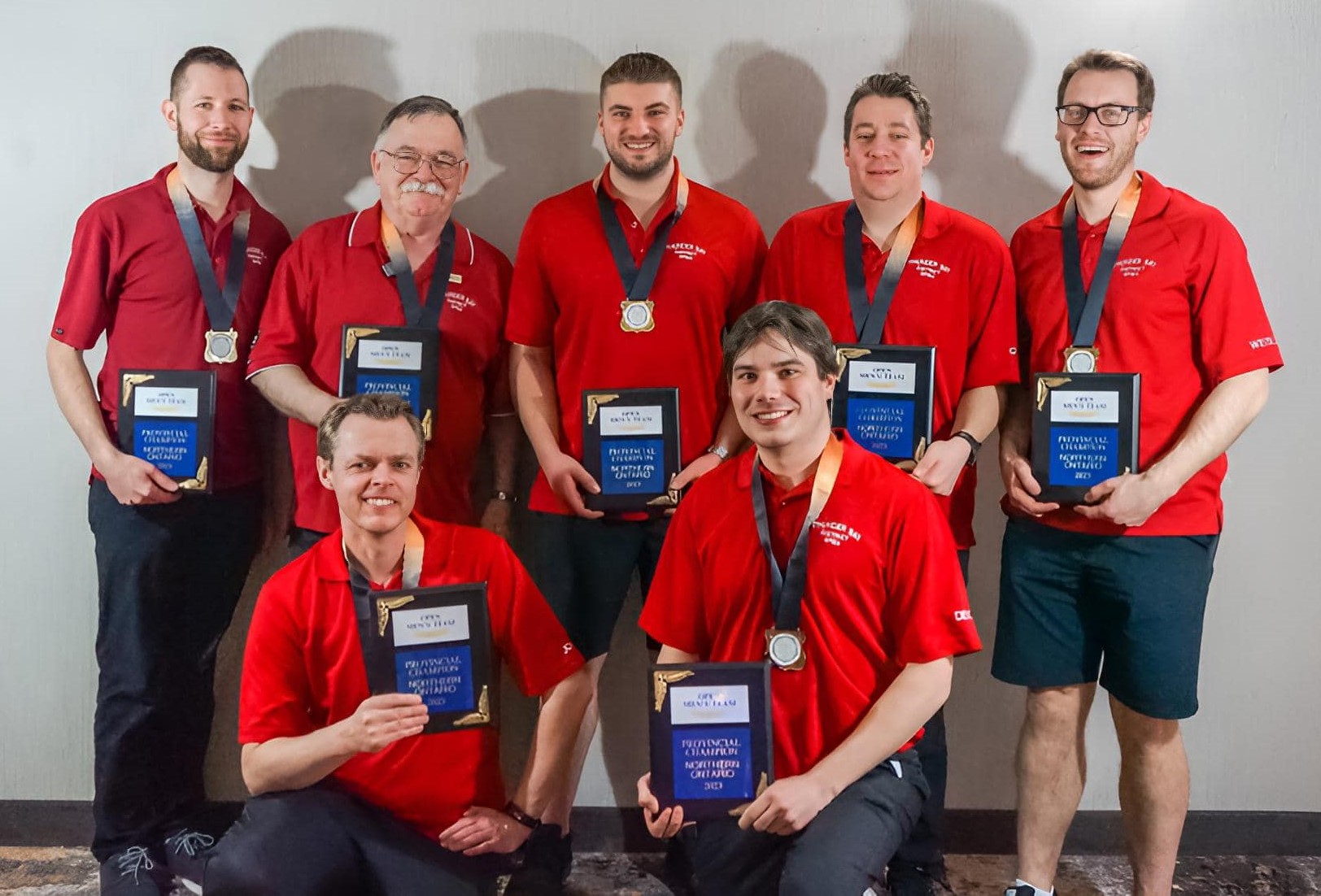 Back Row from Left-to-Right: Neil Felbel, Bob Taylor (coach), Adam Goose, Greg DeGrazia, Wesley SwolukFront Row from Left-to-Right: John Willcott, Devin KlassenAt the 2023 C5PBA Nationals in Edmonton, the mens team averaged a blistering 273 as a team but ended up finishing in a tie for 5th place, one point out of the stepladder finals. John Willcott was named to the all-star team with his incredible performance of averaging 292.27 and winning 14 of 18 matches. At the provincials in North Bay, Lyle Dolph of Nickel District set a provincial record of 4600 for the 15-game provincial team qualifying round (a 306.7 average), eclipsing the mark of 4537 by Mauno Taus in 1985.PREVIOUS MENS TEAM PROVINCIAL CHAMPIONS* – National All-Star	1 – Replaced by Jim MacLellan at NationalsMENS TEAM – PROVINCIAL RECORD SCORES - INDIVIDUALMENS TEAM – PROVINCIAL RECORD SCORES – TEAM1979 – THUNDER BAYWalter Belanger, Brad Didyk, Cliff Keenan, Quentin Snider, Domenic Bet, Bryan Chiupka, John DeGrazia (coach)1980 – NICKEL DISTRICTMauno Taus, Don Riopel, Jim Blea, Wayne Roy, Arnie Rollins, Lou Parisotto, Ray Parisotto (coach)1981 – THUNDER BAYAlex Jacobs, Frank Massaro, Domenic Bet, Bryan Chiupka, Vince Lombardo, Ivan Nichols, Armand Compardo (coach)1982 – NICKEL DISTRICTSam Freeland, Denis Robert, Don Riopel, Dave Kennedy, Bruno Blasutti, Mario Bigolin, Rod Smith (coach)1983 – NICKEL DISTRICTGreg Beaucage, Glenn Smith, Roger Levesque, Don Riopel, Dave Kennedy, Henry Beaudry, Denis Robert (coach)1984 – THUNDER BAYCliff Keenan, Dennis Umakoshi*, Alex Jacobs, Kevin Keenan, Bryan Chiupka, Aldo Dezan, Rudy Sproveri (coach)1985 – NICKEL DISTRICT – NATIONAL SILVER MEDALLISTSKevin Freeland, Alex Boyle*, George May, Mauno Taus, Noah Bertuzzi, Bob Sproule, Tauno Saari (coach)1986 – THUNDER BAYIvan Nichols, Stan Sutor, Vince Lombardo, Dennis Umakoshi*, John Pellizzari, Larry Perepeluk, Dave Burla (coach)1987 – CAMBRIAN NORTH – NATIONAL SILVER MEDALLISTSGreg Beaucage, Jim MacLellan, Terry Branning, Don Malette, Clem Godin, Martial Lemoyne, Claude Rheaume (coach)1988 – THUNDER BAYCliff Keenan, Norman Randle, Larry Bertin, Stan Sutor, Gar Honkey, Vince Lombardo, Reuben McFarland (coach)1989 – NICKEL DISTRICTWayne O’Sullivan, David Secord, Dan Robson, Pat McNamara, Jean Bisson, Mike Taus, Graham Squirell (coach)1990 – THUNDER BAYLuigi Renzi, Michael Sprague, Boyd Wayde, Dennis Umakoshi*, Vince Lombardo, Philip Belle, Rudy Mauro (coach)1991 – CAMBRIAN NORTHDon Malette, Jim MacLellan, Hub Frappier, Kevin Freeland, Louis Leduc, Sam Freeland, Roger Cardinal (coach)1992 – GATEWAYGeorge Greenside, Carmen Stoddart, Phil Smith, Rheal Lagrandeur, Ray Arcand, Gerry Lamarche, Hugh Cosgrove (coach)1993 – CAMBRIAN NORTHDon Malette, Marc Branning, Bill Belleville, Barry Stevens, Hub Frappier, Kevin Freeland, Carmen Champagne (coach)1994 – CAMBRIAN NORTHRob Sousek, Marc Branning, Jerome Lesny, Kevin Freeland, Don Malette, Martial Lemoyne, Roger Cardinal (coach)1995 – GOLD BELTEmile Murray, Wayne Kingsbury, Leonard Leveille, Ed Gagne, Brad Bacvar, Eric Brazeau, George Brazeau (coach)1996 – CAMBRIAN NORTHKevin Freeland, Don Malette, Denis Giroux, Marc Branning, Bill Belleville, Darcy Brazeau, Jerome Lesny (coach)1997 – CAMBRIAN NORTHKevin Freeland, Barry Stevens, Brian Gagnon, Rene Godin, Don Riopel, Troy Raymond, Roger Cardinal (coach)1998 – NICKEL DISTRICT – NATIONAL BRONZE MEDALLISTSDave Secord, Mike McNamara, Pete Blanchard, Jean-Marie Girard, Dan Lefebvre, Phil Desaulnier, Jim MacLellan (coach)1999 – CAMBRIAN NORTH – NATIONAL GOLD MEDALLISTSKevin Freeland, Barry Stevens, Robert Cardinal*, Rob Sousek, Don Brabant, Don Riopel*, Jack Atkinson1 (coach)2000 – NICKEL DISTRICTMike McNamara, David Secord, Rob Sousek, Jean-Marie Girard, Todd Innis, Guy Meilleur, Jim MacLellan (coach)2001 – GATEWAYTom Williams, James McKenny, Kevin Mantha, Bert Rachar, Chris Bissonette, Mike Gauthier, Hugh Cosgrove (coach)2002 – NICKEL DISTRICTRob Parisotto*, David Secord, Mike McNamara, Pete Blanchard, Jean-Marie Girard, Dan Lefebvre, Jim MacLellan (coach)PREVIOUS MENS TEAM PROVINCIAL CHAMPIONS2003 – NORTH OF SUPERIORJohn Burla Jr., Darren Bailey, Stewart Laughton, David Ford, John DeGrazia, Richard Peltola, Dave Burla (coach)2004 – CAMBRIAN NORTHDarryl Vachon, Kevin Champagne, Rob Cardinal, Patrick Hauser, Don Brabant, Barry Stevens, Roger Cardinal (coach)2005 – CAMBRIAN NORTHKevin Freeland, Rene Godin, Jason Medhurst, Tom Williams, Don Gagnon, Chad Gagnon, Ed Bernier (coach)2006 – NICKEL DISTRICT – NATIONAL BRONZE MEDALLISTSPete Blanchard, Guy Meilleur, Rob Parisotto, Chad Gagnon, Mike McNamara, Eric Lemieux, Jim MacLellan (coach)2007 – NICKEL DISTRICTMike McNamara*, Jason Remmerswaal, Matthew Punkari, Pete Blanchard, Jean-Marie Girard, Rob Parisotto, Jim MacLellan (coach)2008 – NICKEL DISTRICTPete Blanchard, Mike McNamara, Mike Garbutt, Rob Parisotto, David Secord, Eric Lemieux, Bill Mitchell (coach)2009 – SUNSET COUNTRYChris Gadd, Darryl Rollins, Andrew Stamarski, Kevin Blake, Roger Peterson, Ric Kitzul, Arnie Rollins (coach)2010 – CAMBRIAN NORTHKevin Freeland, Tom Williams, Brian Gagnon, Barry Stevens, Rick Tasse, Rene Godin, Donna Stevens (coach)2011 – THUNDER BAYGreg DeGrazia, Kyle Goose, Matt McLean, John DeGrazia, Aaron Zewiec, Gene Prpic, Bob Taylor (coach)2012 – THUNDER BAYGreg DeGrazia, Kyle Goose, Rob Sousek, John DeGrazia, Glenn Ford, Dan Taylor, Joanne Walters (coach)2013 – THUNDER BAYGreg DeGrazia, Dwayne Smith, Matt Shonosky*, Allan Hurst, Wesley Swoluk, Dan Taylor, Bob Taylor (coach)2014 – THUNDER BAYGreg DeGrazia, Devin Klassen, Taylor Michel, Dan Taylor, Allan Hurst, Wesley Swoluk, Bob Taylor (coach)2015 – THUNDER BAY – NATIONAL SILVER MEDALLISTSTrevor Cava, Dan Taylor, Greg DeGrazia*, Allan Hurst, Adam Goose, Taylor Michel, Bob Taylor (coach)2016 – THUNDER BAY – NATIONAL BRONZE MEDALLITSWesley Swoluk*, Dan Taylor, Adam Goose, Kyle Goose, Greg DeGrazia, Taylor Michel, Bob Taylor (coach)2017 – THUNDER BAYGreg DeGrazia, Dan Taylor, Matt Shonosky, Taylor Michel, Allan Hurst, Wesley Swoluk, Phil Belle (coach)2018 – THUNDER BAY – NATIONAL BRONZE MEDALLISTSTaylor Michel*, Wesley Swoluk, Dan Taylor, Greg DeGrazia, John Willcott, Tyson Nelson, Bob Taylor (coach)2019 – THUNDER BAY – NATIONAL BRONZE MEDALLISTSTaylor Michel*, Greg DeGrazia*, Philip Mayo, John Willcott, Neil Felbel, Aaron Frade, Bob Taylor (coach)2022 – THUNDER BAY – NATIONAL SILVER MEDALLISTSTaylor Michel*, Greg DeGrazia*, Devin Klassen, Philip Mayo, Wesley Swoluk, Matt Shonosky, Bob Taylor (coach)2023 – THUNDER BAYGreg DeGrazia, Devin Klassen, Wesley Swoluk, Adam Goose, Neil Felbel, John Willcott*, Bob Taylor (coach)HIGH SINGLEGreg DeGraziaTHUNDER BAY2012433HIGH FIFTEENLyle DolphNICKEL DISTRICT20234600 *NEW RECORD*HIGH SINGLEGOLD BELT20181576HIGH FIFTEENTHUNDER BAY201819921HIGH POINTSTHUNDER BAY202294